Abrar   Abrar.359239@2freemail.com 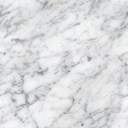 To work with dedication & devotion in the organization concerned at challenging position.To get a challenging job in a professional team oriented environment that will help me utilizemy skills with career growth opportunities.COURSES / CERTIFICATEPASSING YEARINSTITUTION/ BOARDMastersMBA(HR)2015Virtual University of Pakistan LahoreIELTS2015British CouncilPGD(TEFL)2011Allama Iqbal Open University IslamabadMastersEnglish Language & Literature2006Bahaudin Zakariya University MultanB.ED2005Allama Iqbal Open University IslamabadGraduationEconomics2003Bahaudin Zakariya University MultanIntermediate2001Board of intermediate and secondary Education MultanMatriculation(Science)1998Board of intermediate and secondary Education KarachiPrinciples of AccountingPrinciples of Economics Management Information SystemsPrinciples of MarketingBusiness ManagementOrganizational BehaviorSupply Chain ManagementFinancial Management Human Resource ManagementOperations ManagementTotal Quality ManagementPurchasing And InvertoryMicrosoft Office and Internet Browsing, Public dealing, Team Work, LeadershipVery good Communication skills, Leadership skills,Multitasking,Conflict ManagementTeamwork and Group Participation, Human Resources Management Project Management, Clean Driving license, Task Achievement,NegotiataionsPresentation & Training Skills Time Management Good knowledge of Word, Excel and Power Point i.e. Office and Multiple CRM Interface, Web Apps Oracle Siebel etc. Galfar Al Misnad Eng. & Cont. W.L.L                                         2015 till PresentBusiness Development ExecutiveDevising and implementing initiatives & strategies to build professional business relationship with clients and stakeholders to acquire the Organizational objectives.Demonstrated success in negotiating win-win compromises, developing professional network to generate new business opportunities. Participation in conferences, business meetings, and industry events relevant to business opportunities. Identification of new sales leads Pitching products and/or services. Maintaining fruitful relationships with existing customers. Researching organizations and individuals online (especially on social media) to identify new leads and potential new markets.Researching the needs of other companies and learning who makes decisions about purchasing.Contacting potential clients via email or phone to establish rapport and set up meetings.Planning and overseeing new marketing initiatives. Preparing PowerPoint presentations and sales displays Contacting clients to inform them about new developments in the company’s products.Developing quotes and proposals negotiating and renegotiating by phone, email, and in person.Developing sales goals for team and ensuring Training for personnel and helping team members develop their skills. Writing reports and provide feedback to upper management.Al Rukaie Trading & Contracting W.L.L                                               2015HR & Corporate Relationship ExecutiveDevising and implementing initiatives & strategies to build professional business relationship with clients and stakeholders to acquire the Organizational objectives.Demonstrated success in negotiating win-win compromises, developing professional network to resolve core issues of employees.Planning and overseeing new recruitment and make arrangements for training new inductions.Developing plans for inductions, training, and carry on training for newly hired employees.Maintain record of employee’s leaves, salary benefits monitory and non-monitory while coordinating with different departments.Help administrative tasks for employees as well as dealing with required institutions and ministries for visas and residence permit related concerns and tasks.Reporting to top management all relevant scenarios and precautionary required steps those can be the best possible way in the interest of the Organization.Mobilink (GSM)                                                                       2008 till 2015Team Coordinator/HR ExecutiveAssist and coordinate HR Manager in recruitment process, streamline CVs.Handling daily activities of employee data management and escalation of employee’s requests to different departments.Scheduling interviews and conduct HR orientation for newly hired employees.Coordination with IT and web development forum to ensure smooth operation of employee services webpage and links.  Assistance and Coordination in conduction HR Manager for Workshops, Seminars & Job Fairs.Effectively training, mentoring and developing individuals that are motivated and inspired for the job requirements and ensuring team KPIs are met.Leading by example and preparing the right team members for promotions.Ensuring team’s compliance to company’s policies & procedures and ensuring that highest quality of service is delivered to the customers. Responsible for the overall performance of the team.Ensuring smooth floor operations including but not limited to shift handover, break management and inventory check.Being available to affect the entirety of the team’s operations through Management by walk about be visible to answer questions and provide assistance to agents when needed.Service escalated calls that the agents can’t handle.Devising and implementing initiatives & strategies to build Teamwork to acquire the organizational objectives.Acting as team lead by managing staff of 17 members.Conducting trainings for new hires and guidance about Company policy, rules and regulations.Contribution to creation of the comprehensive training Team empowerment and inspiration.Project management and CRM Development with coordinating different department.Moon Movers (BPO) Pvt Ltd                               2006 till 2008Team Lead/SupervisorWorking knowledge to develop teams with positive attitude.Handling all aspects of Contact Centre operations, maintaining and upholding contractual agreements between client and service provider.Extensive business and banking experienceMaintain service level agreement, average handle time quality and productivity of staff through vigilant supervision &Manage budget of project and effectively reduce cost by implementing cost optimizationExperience of market research & Surveys on different projectsKnowledge of team building and task achievementCrescent Technologies Pvt Ltd                             2005 till 2006Assistant SupervisorMeet targets set by Client which includes Service Level, Average Handle Time, Productivity, Quality and First Contact Resolution (FCR).Manage budgeting of the project and take effective steps to reduce cost.Handling team of outbound callers and conduct market research surveys for different clients in different countries.Training of newly hired resources to prepare them to acquire complete job efficiency and productivity.Conducting recruitments for projects, preparing training schedules, inductions and programs.English, Arabic, Urdu, Sindhi, Punjabi, Hindi& SaraikiFormer vice captain of College & University Cricket &Football Teams.Remained Sub-editor of “Global Youth Magazine” Burewala.Former Assistant Co-ordinator of “Global Youth-Organization.Anchored and compared in University Functions.Certificate Culture of Excellence 2009Excellence of Leadership Skills 2012Present Like A Pro, Oct 2013The Art& Science of Self-Leadership, Nov 2013Customer Focus, Change Management, Crisis ManagementDifficult Interactions, Decision Making, Feedback Essentials.Leading & Motivating, Negotiating, Writing Skills, TimeManagement, New Manager Transitions, Stress Management,Persuading Others, Team Management, Team Leadership from Harvard Business School’s Manage Mentor®  Nov, Dec 2013            Will be furnished on further demand